2-ое заседание  28-созываҠАРАР                                                                          РЕШЕНИЕО досрочном  прекращении  полномочий главы сельского поселения Мутабашевский сельсовет муниципального района Аскинский районРеспублики Башкортостан Файзуллина  А.Г.В соответствии с частью 1 статьи 77  Трудового кодекса  Российской Федерации, частью 6 статьи 19 Устава сельского поселения Мутабашевский сельсовет муниципального района Аскинский район Республики Башкортостан Совет сельского поселения Мутабашевский сельсовет муниципального района Аскинский  район Республики Башкортостан решил:   - досрочно  прекратить  полномочия  главы  СП    Мутабашевский  сельсовет   муниципального района Аскинский район Республики Башкортостан Файзуллина  Азата  Галимзяновича по  собственному  желанию.                                                    Председательствующий  на заседании Совета сельского поселения Мутабашевский сельсовет                     муниципального района Аскинский район	                                              Республики Башкортостан - председатель                  инициативной  группы            И.Ф. Минниахметова30  сентября 2019года№ 20БАШҠОРТОСТАН РЕСПУБЛИКАҺЫАСҠЫН  РАЙОНЫ   МУНИЦИПАЛЬ РАЙОНЫНЫҢ МОТАБАШ АУЫЛ  СОВЕТЫ АУЫЛ  БИЛӘМӘҺЕ ХӘКИМИӘТЕ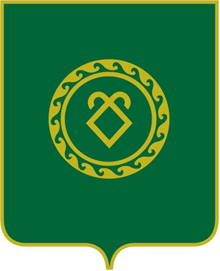 РЕСПУБЛИКА  БАШКОРТОСТАНСОВЕТСЕЛЬСКОГО ПОСЕЛЕНИЯМУТАБАШЕВСКИЙ СЕЛЬСОВЕТМУНИЦИПАЛЬНОГО РАЙОНААСКИНСКИЙ РАЙОН